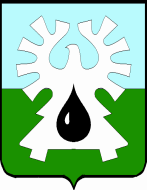   МУНИЦИПАЛЬНОЕ ОБРАЗОВАНИЕ ГОРОД УРАЙХАНТЫ-МАНСИЙСКИЙ АВТОНОМНЫЙ ОКРУГ-ЮГРА     ДУМА ГОРОДА УРАЙРЕШЕНИЕот 24 ноября 2017 года                                                                                       № 91О поддержке предложения об организации подготовки совместного обращения депутатов Дум городов Когалым, Урай, Лангепас и Покачи в Думу Ханты-Мансийского автономного округа – ЮгрыРассмотрев письма председателя Думы города Когалыма А. Ю Говорищевой от 22.11.2017 №27-Исх-526 и  заместителя генерального директора по экономике и финансам – казначея ООО «ЛУКОЙЛ-Западная Сибирь» С. Н. Жадан от 20.11.2017 №с5/1-29-401А, Дума города Урай решила:    1. Поддержать предложение об организации подготовки совместного обращения депутатов Дум городов Когалым, Урай, Лангепас и Покачи в Думу Ханты-Мансийского автономного округа – Югры по вопросу создания резервного источника топлива для городских котельных и выделении средств на финансирование реализации проекта снабжения котельных резервным топливом.2. Направить настоящее решение в Думу города Когалыма.Исполняющий обязанностипредателя Думы города Урай                                                               А.В. Бабенко                                                        